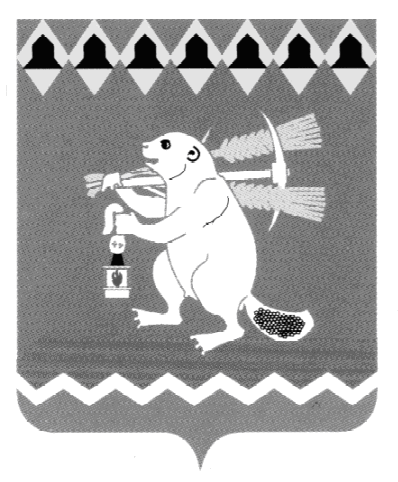 Администрация Артемовского городского округа ПОСТАНОВЛЕНИЕот 22.11.2019                                                                                          № 1334-ПАОб утверждении Положения о «народном коллективе ветеранов», осуществляющем деятельность на базе муниципального учреждения культуры, подведомственного Управлению культуры Администрации Артемовского городского округа 	В соответствии со статьей 16 Федерального закона  от  06 октября 2003   года  № 131-ФЗ «Об общих принципах организации местного самоуправления в Российской Федерации»,  приказом Министерства культуры Свердловской области от 23.01.2018 № 15 «Об утверждении Положения о присвоении и подтверждении звания «народный коллектив любительского художественного творчества», «образцовый коллектив любительского художественного творчества», «народная самодеятельная студия», «народный коллектив ветеранов», Типового положения о народном коллективе любительского художественного творчества, образцовом коллективе любительского художественного творчества, народной самодеятельной студии, народном коллективе ветеранов и Типового положения о клубном формировании учреждения культурно-досугового типа в Свердловской области», в целях  совершенствования деятельности клубных формирований, работающих на базе учреждений культурно – досугового  типа в Артемовском городском округе, актуализации отдельных аспектов организации работы клубных формирований и приведения их в соответствие с действующим законодательством, руководствуясь статьями 30, 31 Устава Артемовского городского округа, ПОСТАНОВЛЯЮ:Утвердить Положение о «народном коллективе ветеранов», осуществляющем деятельность на базе муниципального учреждения культуры, подведомственного Управлению культуры Администрации Артемовского городского округа (Приложение).Опубликовать постановление в газете  «Артемовский рабочий», разместить на официальном сайте Артемовского городского округа в информационно-телекоммуникационной сети «Интернет».Контроль за исполнением постановления возложить на заместителя главы Администрации Артемовского городского округа по социальным вопросам Темченкова С.Б.Глава Артемовского городского округа				   А.В. СамочерновПриложение к постановлению АдминистрацииАртемовского городского округаот 22.11.2019 № 1334-ПАПоложение о «народном коллективе ветеранов», осуществляющем деятельность на базе муниципального учреждения культуры, подведомственного Управлению культуры Администрации Артемовского городского округаГлава 1. Общие положения1. Настоящее Положение о «народном коллективе ветеранов», осуществляющем деятельность на базе муниципального учреждения культуры, подведомственного Управлению культуры Администрации Артемовского городского округа, (далее - Положение) разработано в целях создания благоприятных условий для развития самодеятельного народного творчества, поддержки и стимулирования деятельности лучших любительских творческих коллективов, работающих на базе учреждений культурно-досугового типа, расположенных на территории Артемовского городского округа, на основе:- Методических рекомендаций по организации работы органов местного самоуправления в решении вопросов создания условий для развития местного традиционного народного художественного творчества, утвержденных Приказом Министерства культуры и массовых коммуникаций Российской Федерации от 25.05.2006 № 229;- Типовых отраслевых норм труда на работы, выполняемые в культурно-досуговых учреждениях и других организациях культурно-досугового типа, утвержденных Приказом Министерства культуры Российской Федерации от 30.12.2015 № 3448;- Методических рекомендаций по формированию штатной численности работников государственных (муниципальных) культурно-досуговых учреждений и других организаций культурно-досугового типа с учетом отраслевой специфики, утвержденных Приказом Министерства культуры Российской Федерации от 30.12.2015 № 3453;- Примерного положения о клубном формировании культурно-досугового учреждения, одобренного Решением коллегии Министерства культуры Российской Федерации от 29.05.2002 № 10 «О некоторых мерах по стимулированию деятельности муниципальных учреждений культуры».2. Положение определяет основные принципы и нормативы деятельности коллективов любительского художественного творчества, носящих звание «народный коллектив ветеранов», и распространяется на коллективы, осуществляющих деятельность на базе муниципальных учреждений культурно-досугового типа Артемовского городского округа.3. Народный коллектив ветеранов - это постоянно действующее, без прав юридического лица, добровольное объединение любителей и исполнителей музыкального, хорового, вокального, хореографического, театрального, изобразительного, декоративно-прикладного, циркового искусства, а также технического творчества, основанное на общности художественно-технических интересов и совместной творческой деятельности участников, способствующее развитию дарований их участников, освоению и созданию ими культурных и технических ценностей в свободное от основной работы время.Глава 2. Нормативы деятельности коллектива,имеющего звание «народный коллектив ветеранов»4. Коллектив, имеющий звание «народный коллектив ветеранов», должен в течение года обеспечить достижение следующих показателей:Глава 3. Руководство «народным коллективом ветеранов»5. Общее руководство и контроль за деятельностью «народного коллектива ветеранов» осуществляет руководитель учреждения, на базе которого работает «народный коллектив ветеранов» (далее - базовое учреждение).Организационное и методическое руководство деятельностью «народного коллектива ветеранов» осуществляет художественный руководитель, заведующий отделом, методист базового учреждения или руководитель структурного подразделения, филиала базового учреждения.6. Непосредственное руководство «народным коллективом ветеранов» осуществляет руководитель «народного коллектива ветеранов» в соответствии со штатным расписанием базового учреждения или специалист, имеющий специальное образование и (или) опыт работы в коллективе художественного творчества - режиссер, дирижер, хормейстер, балетмейстер, художник, в должностную инструкцию и трудовой договор с которым включены обязанности по руководству «народным коллективом ветеранов».7. Руководитель «народного коллектива ветеранов» принимается на работу и увольняется в порядке, установленном действующим законодательством.8. Руководитель «народного коллектива ветеранов» несет персональную ответственность:- за организацию творческой работы, программу, содержание деятельности «народного коллектива ветеранов», его развитие и финансовые результаты;- за сохранность движимого и недвижимого имущества базового учреждения, предоставленного для работы «народному коллективу ветеранов»;- за соблюдение требований действующего законодательства при работе с персональными данными участников «народного коллектива ветеранов»;- за безопасность жизни и здоровья участников «народного коллектива ветеранов» при проведении учебных и (или) репетиционных занятий и мероприятий с участием «народного коллектива ветеранов».9. Руководитель «народного коллектива ветеранов» обязан:- проводить набор участников в «народный коллектив ветеранов» и формировать группы;- проводить занятия в дни и часы, установленные расписанием  занятий «народного  коллектива ветеранов»; в случае необходимости проводить дополнительные занятия и репетиции в дни и часы, согласованные с руководителем базового учреждения, в счет часов, предусмотренных пунктом 15 настоящего Положения;- формировать репертуар, учитывая качество произведений, исполнительские и постановочные возможности участников «народного коллектива ветеранов»;- направлять творческую деятельность «народного коллектива ветеранов» на создание художественно полноценных концертных программ;- готовить выступления «народного коллектива ветеранов», обеспечивать его участие в фестивалях, смотрах, конкурсах, концертах и массовых праздничных мероприятиях;- осуществлять творческие контакты с другими самодеятельными и профессиональными коллективами;- организовывать творческий показ работы «народного коллектива ветеранов» за отчетный период (отчетные концерты, спектакли, представления, выставки работ участников и другие формы отчета в зависимости от жанра и вида «народного коллектива ветеранов»);- вести в «народном коллективе ветеранов» регулярную творческую и учебно-воспитательную работу на основе утвержденного плана;- вести журнал учета работы «народного коллектива ветеранов» и другую документацию в соответствии с уставом базового учреждения, правилами внутреннего трудового распорядка, трудовым договором с руководителем учреждения и настоящим Положением о «народном коллективе ветеранов»;- посещать собрания, совещания, организуемые руководителем, художественным руководителем, заведующим отделом базового учреждения или его структурного подразделения, филиала;- постоянно повышать свой профессиональный уровень, участвовать в мероприятиях по повышению квалификации не реже одного раза в 5 лет.10. Руководитель «народного коллектива ветеранов» обязан представлять руководителю базового учреждения:- журнал учета работы «народного коллектива ветеранов» до 25 числа ежемесячно; - план на следующий месяц по участию в мероприятиях до 20 числа ежемесячно;- расписание занятий «народного коллектива ветеранов» до 10 сентября ежегодно; - годовой план организационно-творческой работы и репертуарный план на творческий сезон до 10 сентября ежегодно;- списки участников «народного коллектива ветеранов» до 10 сентября ежегодно; оперативную информацию о всех изменениях в расписании занятий, а также в составе участников «народного коллектива ветеранов»;- полугодовой и годовой отчеты о деятельности «народного коллектива ветеранов» до 15 июня и до 15 декабря соответственно;- копии грамот, дипломов, полученных по результатам участия в конкурсах, не позднее 10 календарных дней со дня их получения.11. Сроки предоставления документов, перечень обязанностей руководителя «народного коллектива ветеранов», указанные в пунктах 7 и 8 настоящего Положения, изменяются, расширяются или уменьшаются руководителем базового учреждения в зависимости от жанра и вида «народного коллектива ветеранов», его организационно-творческих особенностей, а также от установленной в базовом учреждении системы отчетности.Глава 4. Штаты народного коллектива ветеранов.Оплата труда руководителей (специалистов)12. Примерный перечень рекомендуемых должностей работников «народного коллектива ветеранов» приведен в Методических рекомендациях  по созданию условий для развития местного традиционного народного художественного творчества, утвержденных Приказом Министерства культуры и массовых коммуникаций  Российской  Федерации от 25.05.2006 № 229.Руководитель учреждения культурно-досугового типа Артемовского городского округа, на базе которого действует «народный коллектив ветеранов», вправе самостоятельно определять количество штатных ставок (единиц) работников «народного коллектива ветеранов».13. Должностные оклады руководителей (специалистов) «народных коллективов ветеранов» Артемовского городского округа, работающих в культурно-досуговых учреждениях, устанавливаются в соответствии с системой оплаты труда, утвержденной постановлением Администрации Артемовского городского округа от  17.07.2019 № 776-ПА «Об утверждении Положения об оплате труда бюджетных учреждений культуры Артемовского городского округа».14. Правовыми актами об установлении порядка оплаты труда руководителям «народных коллективов ветеранов», указанным в пункте 13 настоящего Положения, может быть предусмотрена дополнительная стимулирующая надбавка за наличие у коллектива звания «народный коллектив ветеранов».15. Продолжительность рабочего времени руководителей (специалистов) «народных коллективов ветеранов» определяется Трудовым кодексом Российской Федерации, уставом и правилами внутреннего трудового распорядка базового учреждения.Продолжительность рабочего времени для штатных руководителей (специалистов) «народных коллективов ветеранов» установлена в размере 40 часов в неделю и 36 часов в неделю для женщин, работающих в сельской местности, в том числе не менее 16 часов и 14 часов соответственно должны составлять учебные и (или) репетиционные часы работы с «народным коллективом ветеранов».В остальное рабочее время штатных руководителей (специалистов) «народных коллективов ветеранов» засчитывается время, затраченное на организационно-методическую и иную работу, в том числе на:- подготовку и проведение концертов, спектаклей, специальных занятий, групповых и индивидуальных репетиций;- подготовку и участие «народного коллектива ветеранов» в культурно-массовых мероприятиях, организуемых базовым учреждением;- гастрольные выезды с «народным коллективом ветеранов»;- работу по подбору репертуара, созданию сценарных материалов;- иную деятельность по профилю «народного коллектива ветеранов»;- участие в учебных мероприятиях (семинарах, курсах повышения квалификации, творческих лабораториях, стажировках и др.);- хозяйственную деятельность по благоустройству и оформлению рабочего помещения;- работу по художественному оформлению спектаклей, концертов, изготовлению декораций, реквизита, костюмов, эскизов декораций, записи фонограмм;- другие виды работ, необходимых для организации деятельности «народного коллектива ветеранов».16. Нагрузка на одну ставку руководителя (специалиста) «народного коллектива ветеранов», определяется руководителем базового учреждения на основании утвержденного муниципального задания, установленного базовому учреждению. Глава 5. Права и обязанности «народного коллектива ветеранов»17. Занятия в «народном коллективе ветеранов» проводятся систематически не реже трех раз в неделю общей продолжительностью не менее 16 учебных и (или) репетиционных часов.Один учебный и (или) репетиционный час равен 60 минутам.18. «Народный коллектив ветеранов» осуществляет свою деятельность в соответствии с нормативами, установленными пунктом 4 настоящего Положения.19. «Народный коллектив ветеранов» вправе давать платные спектакли, концерты, представления, принимать участие в выставках-продажах, ярмарках, аукционах, оказывать другие платные услуги. Заработанные коллективом денежные средства могут быть использованы на развитие коллектива и премирование его работников (руководитель, хормейстер, балетмейстер, аккомпаниатор) по решению руководителя базового учреждения и в соответствии с Положением о премировании базового учреждения.20. Руководители и лучшие участники «народного коллектива ветеранов», ведущие плодотворную творческую деятельность, представляются в установленном порядке к награждению всеми принятыми и действующими в отрасли формами поощрения.Глава 6. Права и обязанности базового учреждения21. Базовое учреждение предоставляет «народному коллективу ветеранов» помещение для проведения занятий, обеспечивает его необходимой материально-технической базой, финансирует учебно-творческую, организационную, концертно-гастрольную деятельность коллектива в рамках, имеющихся у базового учреждения финансовых и материальных ресурсов.22. Базовое учреждение вправе привлекать для работы в «народном коллективе ветеранов» на условиях бессрочного, срочного или гражданско-правового договоров административных, творческих, технических специалистов, должности которых не предусмотрены в штатном расписании «народного коллектива ветеранов» по согласованию с руководителем учреждения и при наличии финансовой возможности учреждения.23. Денежные средства, поступающие на счет базового учреждения в адрес «народного коллектива ветеранов», учитываются отдельно и не подлежат изъятию или перераспределению на нужды других коллективов без согласования с руководителем «народного коллектива ветеранов».Номер строкиПоказатель результативностиПериодичность1.Представление сольных концертов, в том числе бенефисных концертов и творческих отчетов перед населениемне менее двух в течение года2.Участие в сборных концертах, общественных акцияхне менее восьми в течение года3.Участие в областных, межрегиональных, всероссийских, международных конкурсах, смотрах, фестивалях, учредителями которых являются государственные органы управления, учреждения, организации (для народных коллективов ветеранов допускается участие в конкурсах, смотрах, фестивалях муниципального уровня)не реже одного раза в год